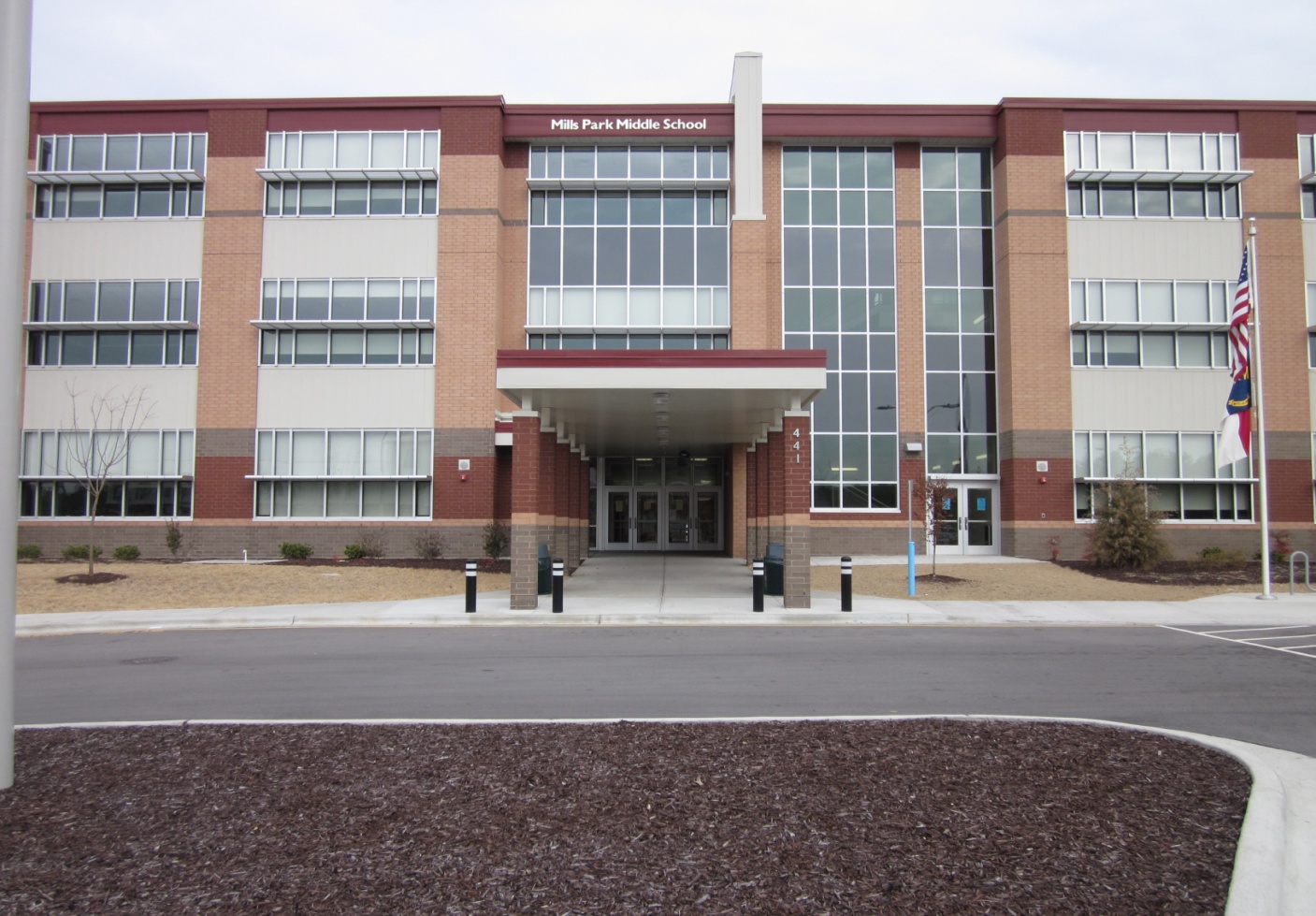 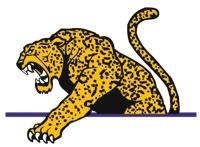    Mills  Park  Middle  School441 Mills Park Drive, Cary, NC   27519OPEN  HOUSE6:30 p.m.Wednesday, January 16 (last names beginning with lettersA-M)Thursday, January 17   (last names beginning with letters N-Z)Information session and tour for parents of rising 6th gradersPlease see our website for more informationhttp://millsparkms.wcpss.net